Конспект интегрированного занятия по лепке из соленого теста в средней группе «Сарафан надела осень»Направление «Художественно-эстетическое развитие»Образовательная область «Художественное творчество»Техника исполнения: рельефная лепка из соленого тестаИнтегрируемые образовательные области:- Художественное творчество- Коммуникация- Чтение художественной литературы- Познание- Музыка- Здоровье- КругозорЦель:Рельефная лепка из соленного теста осеннего панно.Задачи:Образовательные:Познакомить детей с техникой рельефная лепка, закрепить навыки раскатывания теста и оставления отпечатков на нем.Развивающие:Расширять представления детей о природе, знакомить с ее характерными особенностями. Поощрять исследовательский интерес посредством простейших наблюдений за деревьями. Развивать все компоненты устной речи детей. На основе обогащения представлений о предметах продолжать расширять и активизировать словарный запас детей. Развивать у детей внимание, память, мышление, творческие способности, мелкую моторику.Обучающие:Обучать действиям замещения реальных объектов и явлений. Дать представления о свойствах соленого теста, техники работы с ним, вызвать желание лепить. Упражнять в лепке приемом раскатывания прямыми движениями ладони. Знакомить с сезонными изменениями (осень, прививать любовь к природе, учить замечать изменения в природе осенью, знакомить с деревьями.Воспитательные :Воспитывать бережное отношение к деревьям и природе, аккуратность и внимательность.Наглядно – дидактический материал:Предметные картинки с изображением осени.Оборудование:Соленое тест, досочки для лепки, скалка, гуашевые краски, баночка с водой, губки, влажные салфетки, веточки. Диск с музыкальными произведениями Чайковского «Времена года».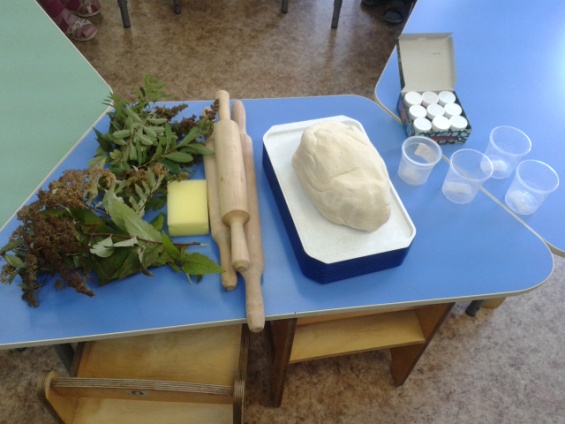 Предварительная работа: - беседы: «Осень» - дидактические игры: «Когда это бывает»- рассматривание иллюстраций на тему «Осень».- рисование осенних листочков.-замешивание теста.Фрагменты музыкальных произведений звучат, как фон практической части занятия и во время физкультминутки.Ход занятия:Воспитатель читает стихотворение В. Нировича про осень:Листопад, листопад,Листья желтые летят.Желтый клен, желтый бук,Желтый в небе солнца круг.Желтый двор, желтый дом.Вся земля желта кругом.Желтизна, желтизна,Значит, осень – не весна.Воспитатель:- А о каком времени года говориться в стихотворении?(дети отвечают)- Правильно – осень! А как вы догадались?(дети отвечают)- Молодцы! А еще осень называют «Золотой». А знаете почему?(дети отвечают)- Да, потому что листья желтые как золото!- А теперь посмотрите на картинки, на них вы видите деревья, которые изображены в осенний период.- Чем отличаются деревья летом и осенью?(дети отвечают)Дидактическая игра «Собери картинку».Воспитатель раздает детям картинки с изображением двух деревьев в разное время года.- У вас на столах разрезные картинки с изображением деревьев в разное время года. Вам нужно их собрать .(Дети собирают картинки. У каждого по две разрезной картинки с изображением деревьев в разное время года)-Что получилось у Вас на картинках? В какое время года изображены деревья? Чем отличаются друг от друга ваши деревья? Покажите картинку с изображением осеннего дерева. Как вы догадались?(дети отвечают)-Итак, мы с вами выяснили, что осенью листочки на деревьях желтеют.- А что же с ними происходит потом (дети отвечают)- Да. Осенью листья на деревьях становятся желтыми, красными, оранжевыми. Деревья осенью очень красивые, но как только подует сильный ветер, листья с деревьев падают на землю .-Ребята, давайте покажем как облетают листья с деревьев.ФизкультминуткаВоспитатель показывает как облетают листья с деревьев. Дети имитируют движение листьев под музыку и чтение стихотворенияМы листики осенние,На ветках мы сидим.Дунул ветер- полетелиИ на землю тихо сели.Ветер снова набежалИ листочки все поднял.Закружились, завертелисьИ на землю снова сели.- А вы знаете из чего состоит дерево?(Ствол, ветки, листья, корень)Воспитатель демонстрирует картинку с изображениями разных видов деревьев и кустарников. Лепка «Осеннее дерево»- Деревья играют большую роль в жизни человека: они делают воздух чище, выделяют кислород, которым мы дышим, поэтому к ним следует относиться бережно и проявлять заботу: не ломать ветки, не рвать листья, не вредить ствол.-Сегодня мы с вами будем лепить осеннее дерево из соленого теста. Перед вами лежит досочка,  соленое тесто, скалка. Что нужно сделать нам  сначала? Правильно, сначала мы берем тесто и раскатываем его скалкой. Надо размять его в ладони и раскатать его прямыми движениями туда - обратно (воспитатель показывает, дети повторяют) .У нас получилось панно, теперь мы с одного края раскатаем сильнее чтобы она получилась тоньше.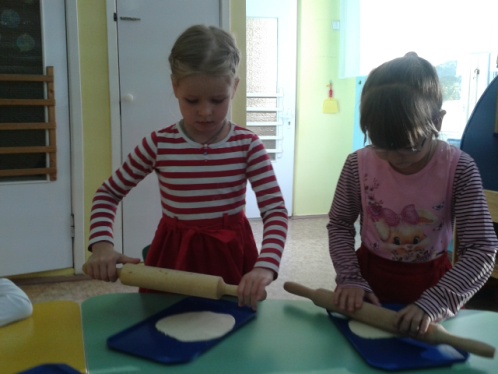 - Теперь нужно сделать отпечатки наших веточек. Прикладываем веточку на панно и аккуратно прижимам, а теперь убираем веточку.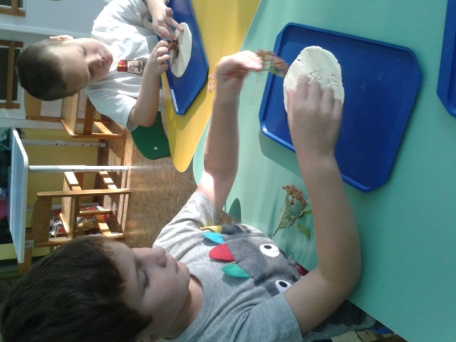 - Возьмем губку и раскрасим наше панно. Молодцы! Все старались, наши ручки устали и пусть немного отдохнут. 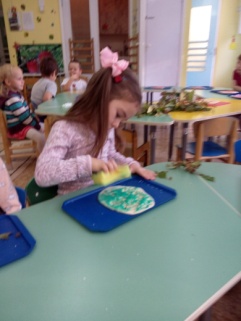 Пальчиковая гимнастикаОсенние листьяРаз, два, три, четыре, пять,(Загибать пальцы по очереди, начиная с большого.)Будем листья собирать(Сжимать и разжимать кулаки)Листья березы,Листья рябины,Листики тополя,Листья осины,Листики дуба мы соберем,Маме осенний букет отнесем.(Загибать пальчики, начиная с большого.)-Давайте посмотрим, что же мы свами слепили? Как мы лепили (ответы детей)-Чего же не хватает на наших деревьях (дети отвечают)-Нам понадобится тесто желтого и оранжевого цвета. Отщипываем небольшой кусочек теста и круговыми движениями ладоней раскатываем. У нас получился шар, потом двумя пальцами немного оттянуть край, чтобы получилась капелька; расплющить ее, и у нас получился листик; приложить его к веточки. (Воспитатель показывает, дети повторяют.)